В МБДОУ Детский сад 28 во всех возрастных группах были проведены мероприятия, направленные на предупреждение дорожного травматизма.
С раннего возраста надо начинать обучать основным правилам поведения с незнакомыми  взрослыми; сформировать умения применять правила безопасного поведения в различных жизненных ситуациях; показать разумность осторожного поведения; проверить умения детей практически применять полученные знания; воспитывать сознательное отношение к своей жизни и её безопасности.
С помощью игр, игровых ситуаций, беседы, рассматривание сюжетных картинок по основам безопасной жизнедеятельности пелагоги постарались донести до детей, к чему может привести нарушение правил дорожного движения, способствовали развитию осторожности, осмотрительности на дорогах.
Ребята показали себя знатоками ПДД: рассказывали стихотворения, справлялись с непростыми заданиями, требующими смекалки и определенных знаний в области дорожного движения.
Затем с целью закрепления знаний о дороге, транспорте, движении пешеходов была организована экскурсия в центр безопасности.
#октябрьскийрайонуфы
#mdoudetsad28
#образование_уфы
#вниманиедети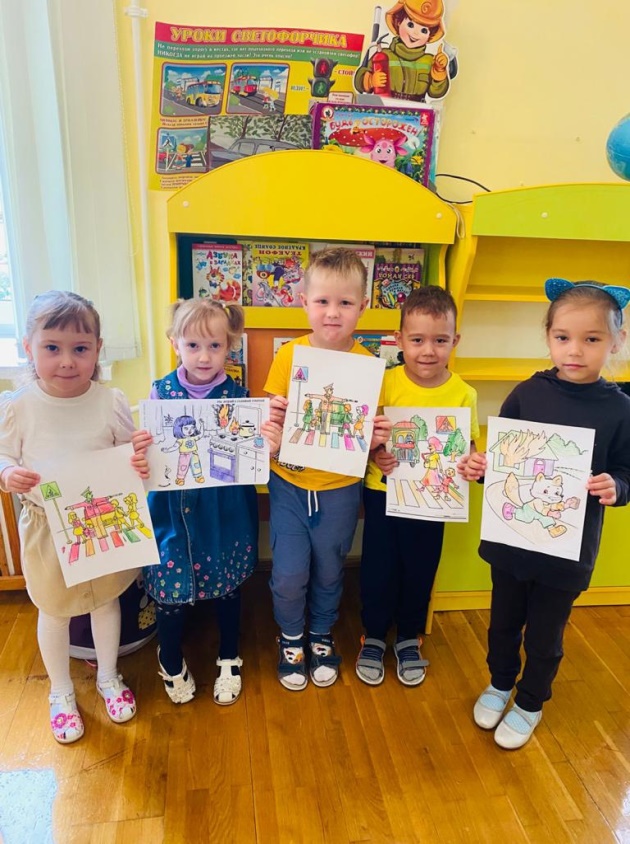 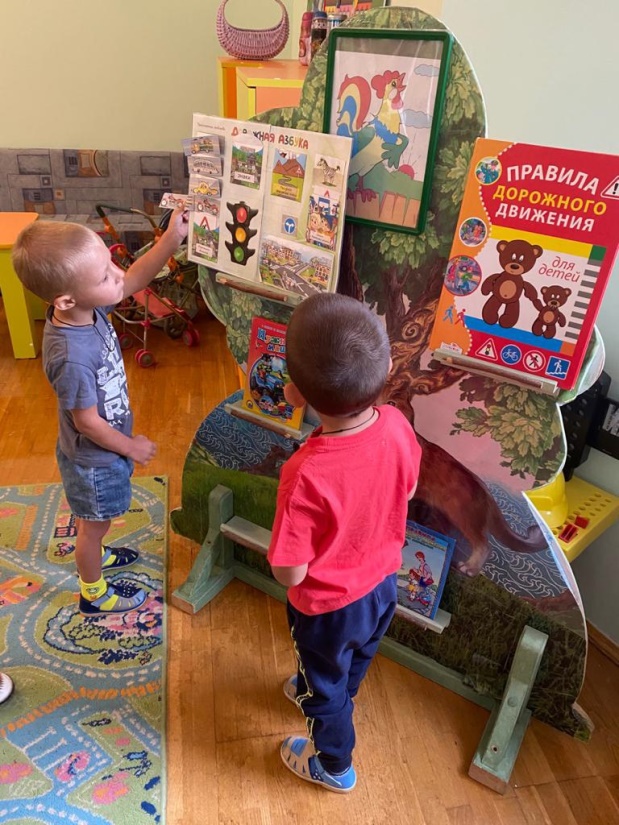 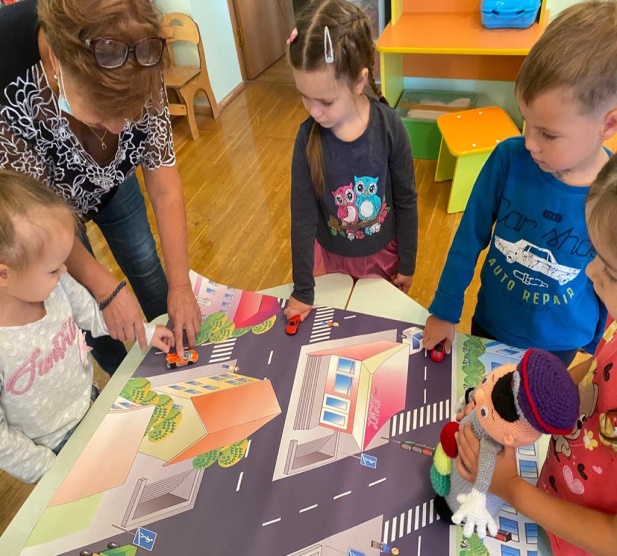 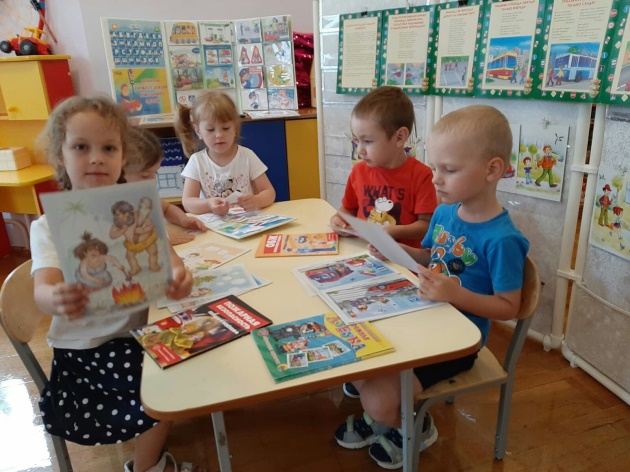 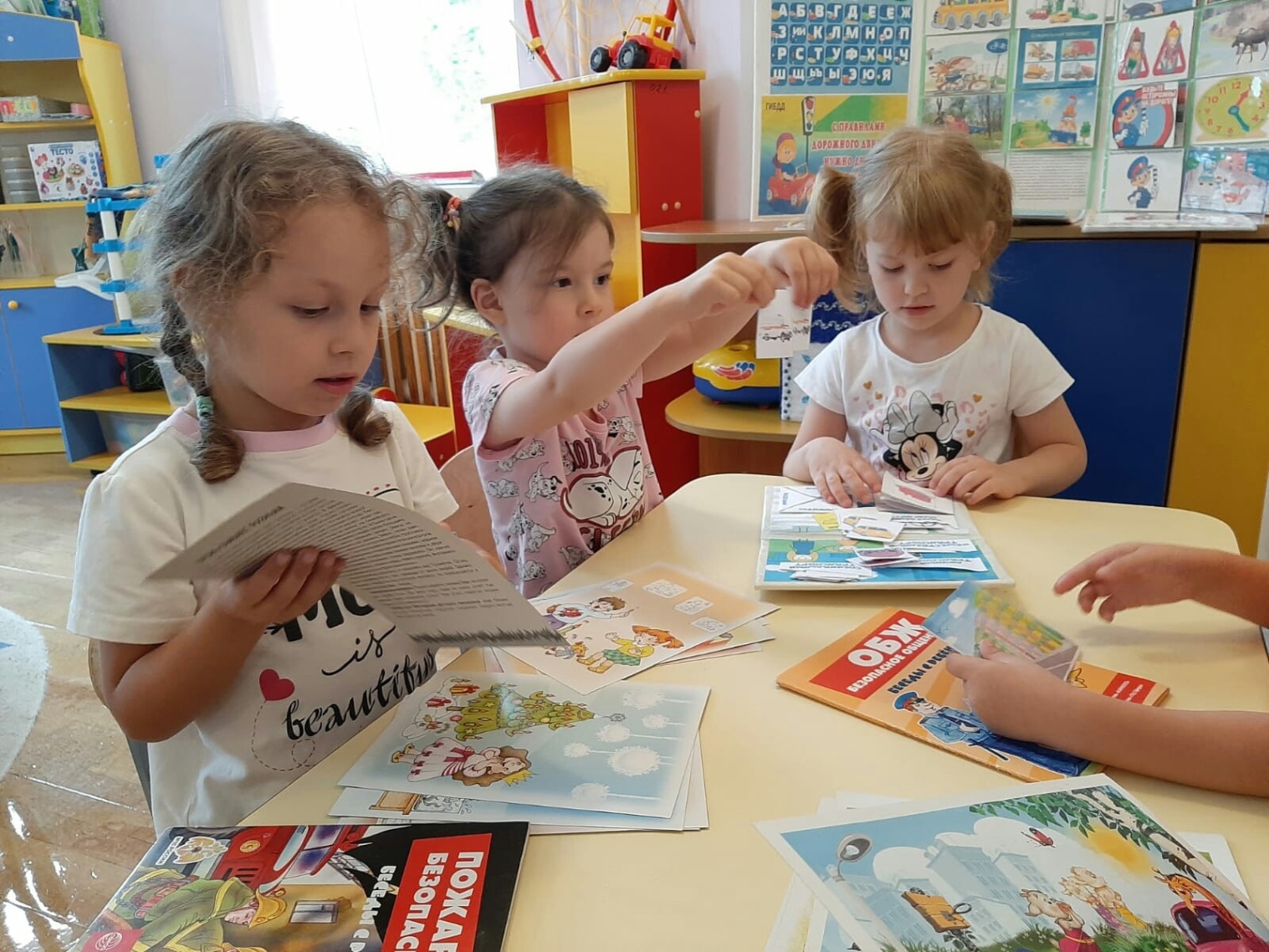 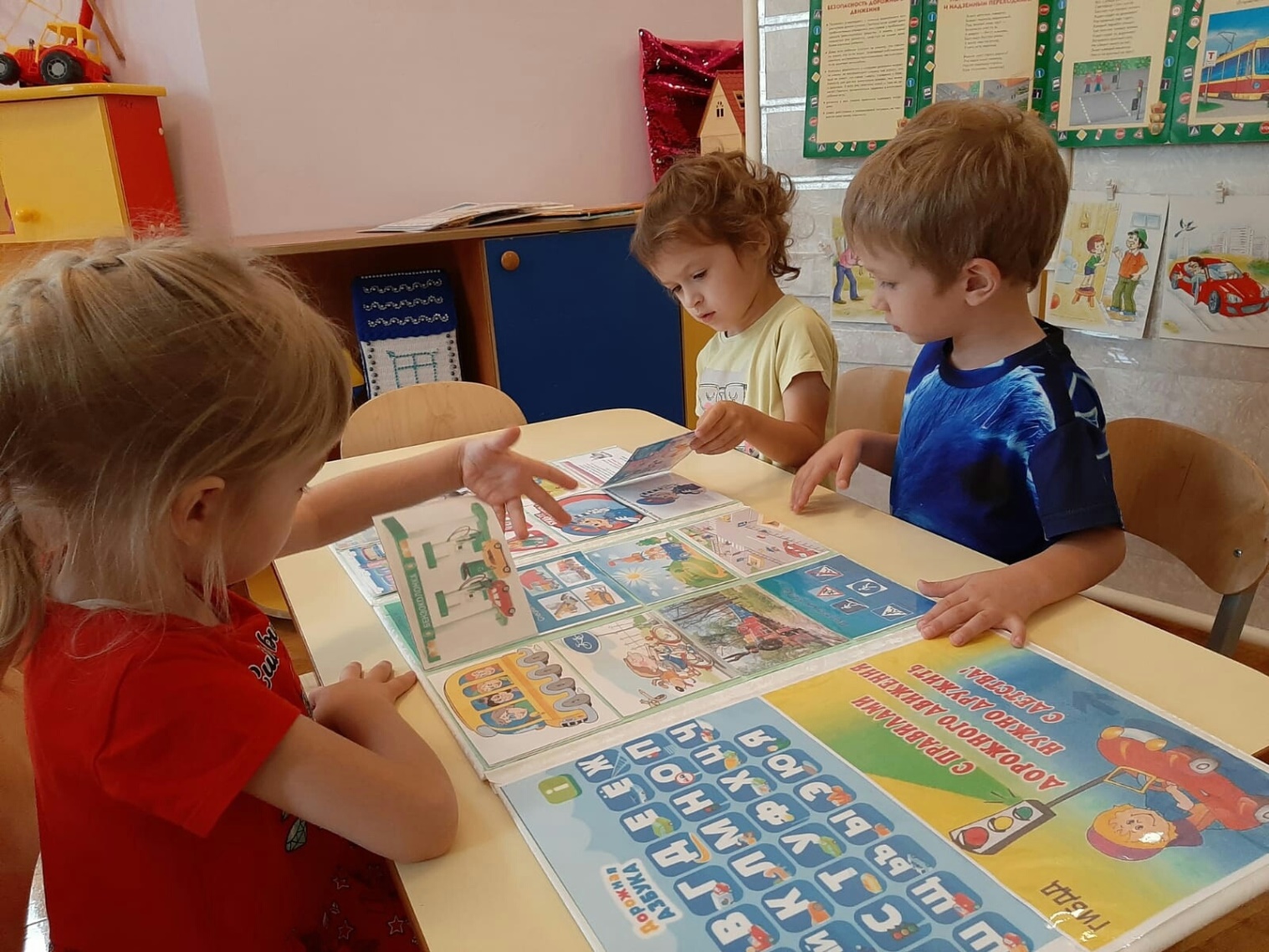 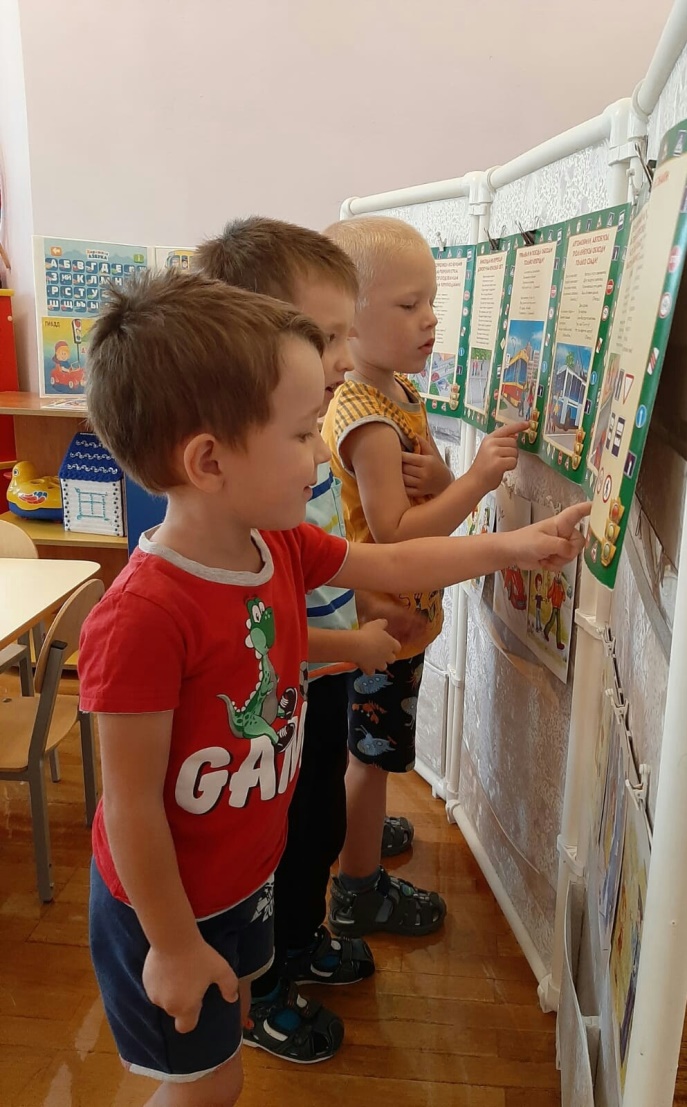 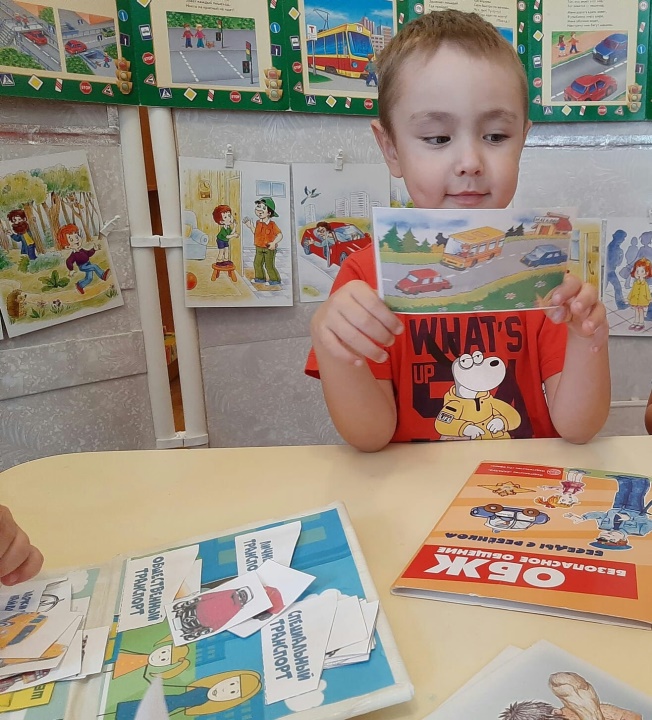 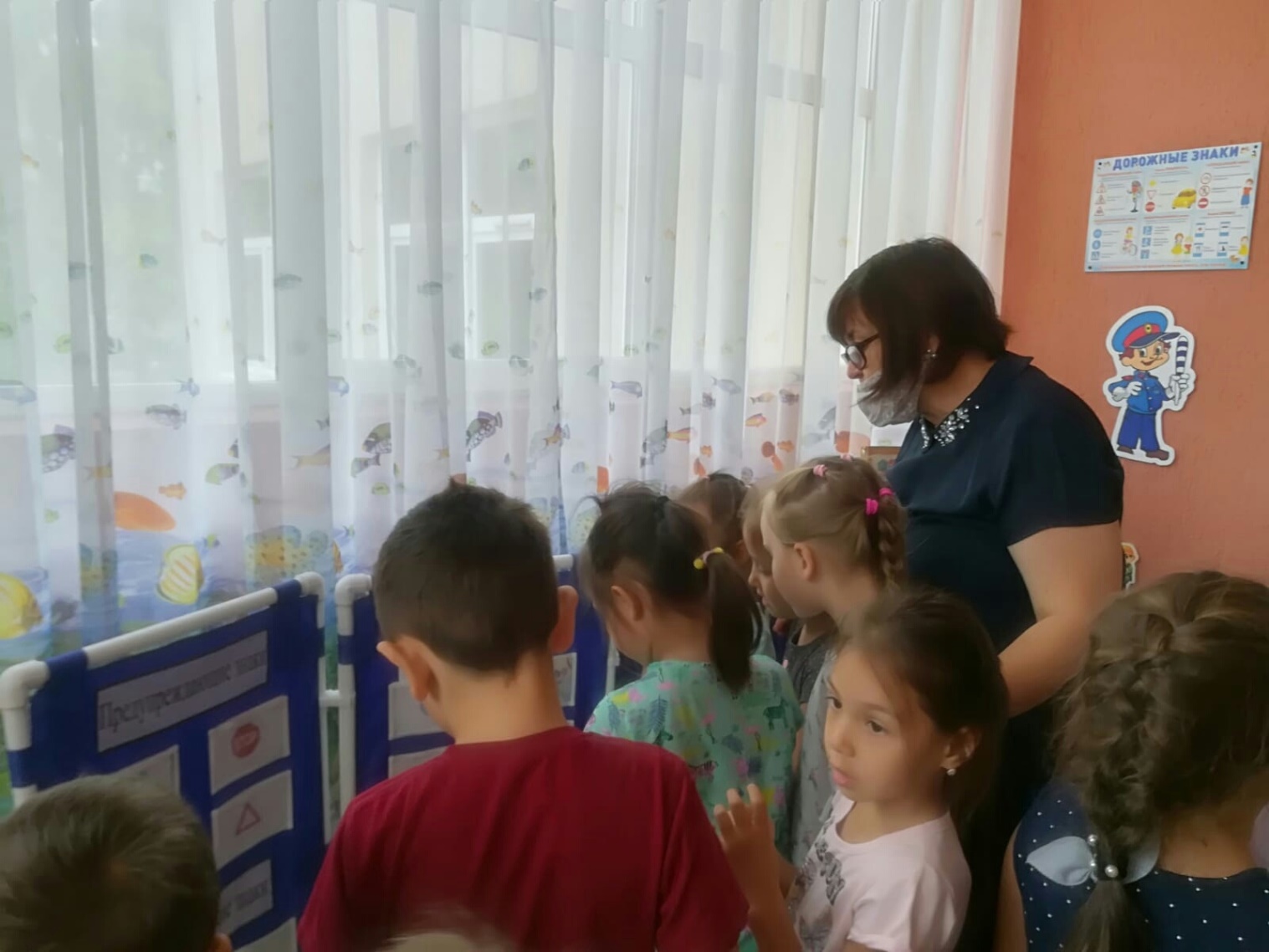 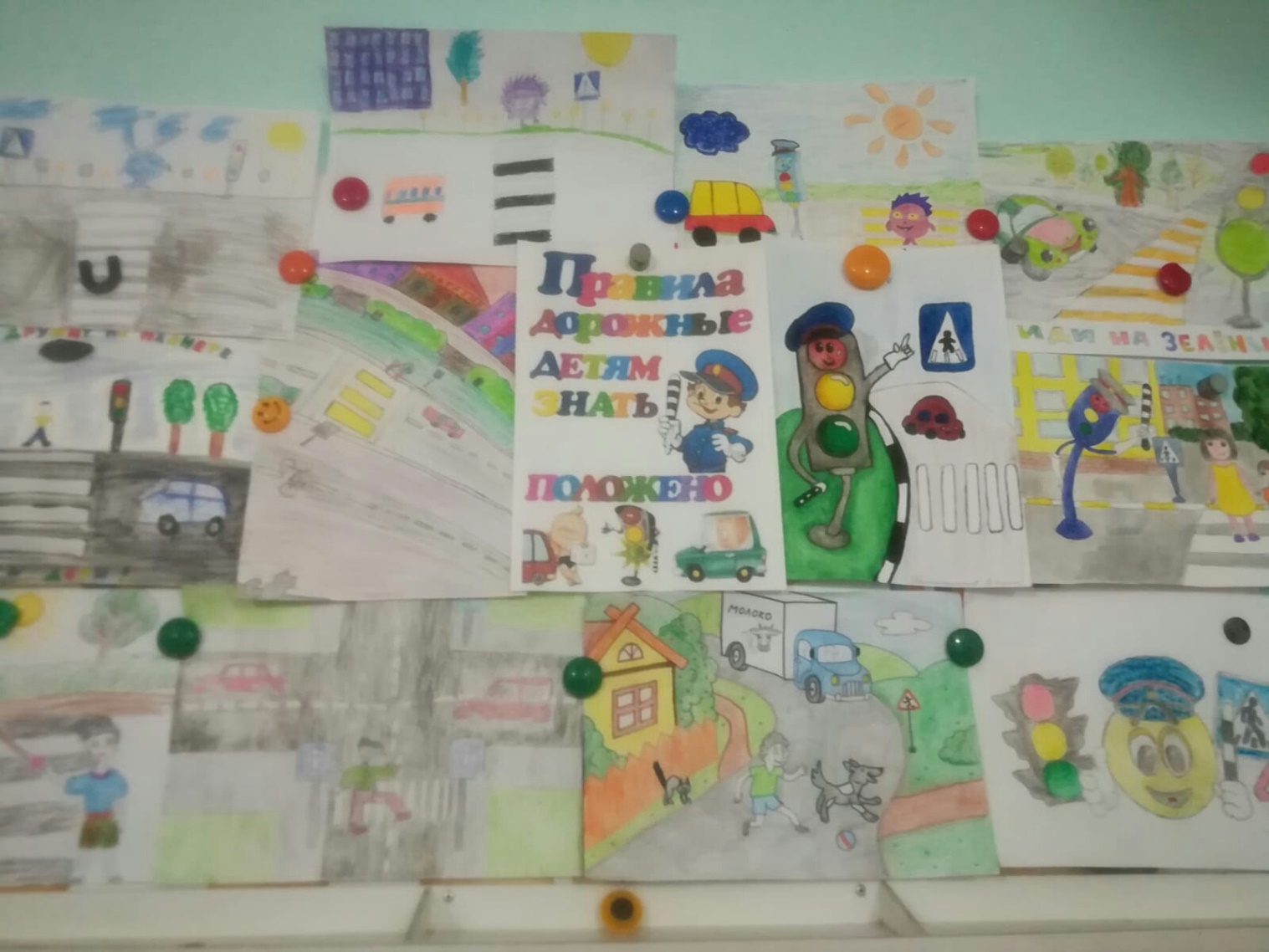 